CIEKAWE – DAJĄCE DO MYŚLENIA…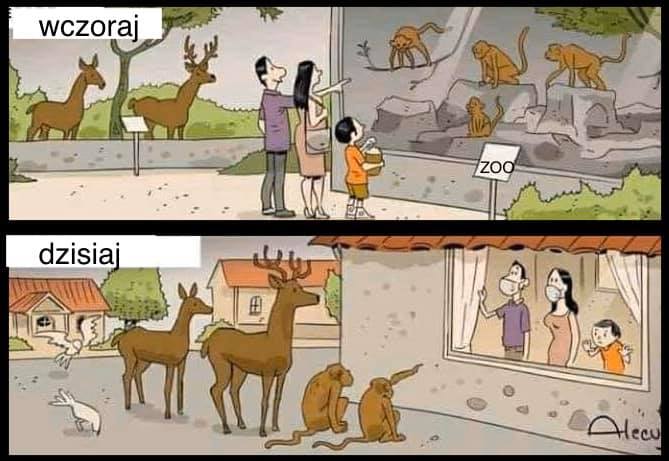 